Calendario Giornate di Vita Universitaria 2016/2017Per prenotarsi agli incontri clicca su: http://europa.uniroma3.it/orientamentogvu/. Seguici su Facebook: Giornate di Vita Universitaria a Roma Tre. Segui il nostro sito orientamento: http://host.uniroma3.it/progetti/orientamento/ Per info: ufficio.orientamento@uniroma3.it.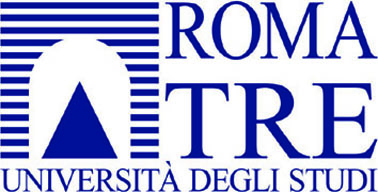 Divisione politiche per gli studentiUfficio orientamentoDipartimento di Ingegneria(Corsi di Laurea in Ingegneria civile, Ingegneria elettronica, 
Ingegneria informatica, Ingegneria meccanica)         Martedì 13 dicembre 2016ore 08.30/13Scuola di Economia e studi aziendali Dipartimento di Studi aziendali(Corso di Laurea in Economia e gestione aziendale)Venerdì 16 dicembre 2016ore 09.30/13.00Scuola di Economia e Studi Aziendali Dipartimento di Economia (Corso di Laurea in Economia)Martedì 24 gennaio 2017ore 09.30/13.00Dipartimento di Giurisprudenza(Corso di Laurea in Scienze dei servizi giuridici, 
Giurisprudenza - quinquennale a ciclo unico)Martedì 31 gennaio 2017ore 09.30/13.00Dipartimento di Scienze(Corsi di Laurea in Ottica e optometria, Scienze biologiche, Scienze e culture enogastronomiche, Scienze geologiche)Mercoledì 8 febbraio 2017ore 9.30/13.00Scuola di Lettere filosofia e lingue Dipartimento di Lingue, letterature e culture straniere
(Corsi di Laurea in Lingue e culture straniere, 
Lingue e mediazione linguistico-culturale)Lunedì 13 febbraio 2017ore 9.30/13.00Dipartimento di Matematica e fisica(Corsi di Laurea in Fisica, Matematica)Venerdì 17 febbraio  2017ore 09.30/13.00Scuola di Lettere filosofia e lingue Dipartimento di Studi umanistici(Corsi di Laurea in Lettere, Scienze storiche, del territorio e per la cooperazione internazionale, Storia e conservazione del patrimonio artistico e archeologico)Martedì 21 febbraio 2017ore 09.30/13.00Dipartimento di Scienze della formazione
(Corsi di Laurea in Educatore professionale di comunità, 
Formazione e sviluppo delle risorse umane, Scienze dell’educazione, Servizio sociale e sociologia, Scienze della formazione primaria - quinquennale a ciclo unico)Mercoledì 1 marzo 2017ore 09.30/13.00Scuola di Lettere filosofia e lingue Dipartimento di Filosofia, comunicazione e spettacolo(Corsi di Laurea in DAMS - Discipline delle arti, della musica e dello spettacolo, Filosofia, Scienze della comunicazione)Martedì 7 marzo 2017ore 09.30/13.00Dipartimento di Architettura(Corso di Laurea in Scienze dell’Architettura)Mercoledì 15 marzo 2017ore 09.30/13.00Dipartimento di Scienze Politiche  (Corsi di Laurea in Scienze politiche e relazioni internazionali, Scienze politiche per il governo e l’amministrazione, Scienze politiche per la cooperazione e lo sviluppo)martedì 21 marzo 2017ore 09.30/14.00